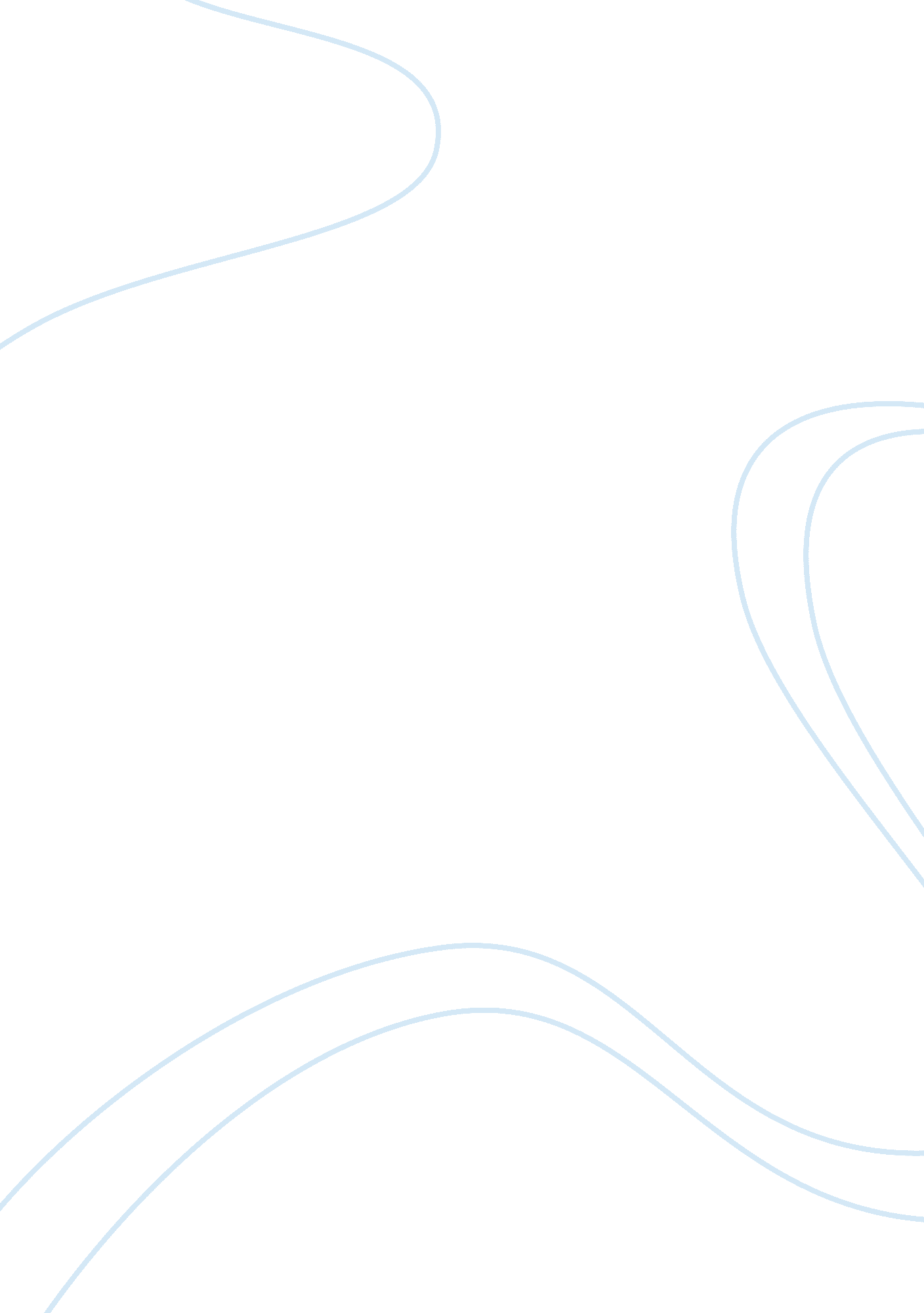 Case study information system in management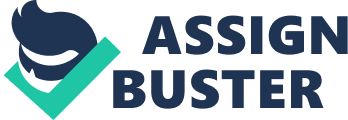 Affiliation) Case Study Information System in Management Describe the steps that you would have taken to control the risk in the IT modernization project. 
The initial step that I will do is to get an update regarding the present status of the department. I would request for the performance evaluation of all staff and also an update on the operating system of the department at least prior to the occurrence of the problem and also while the problem was ongoing. After reviewing all the information presented to me, I would both analyze the causes that resulted to the present condition of the department. Also, I would evaluate what are the priority and least priority problem of the department so upon planning and implementation of new systems and resolution it would be easy to figure out what things are needed to be done and also, since the priority is set, the team who will try to work their best to save and secure the department's vision, mission and objective. 
From there, the next thing I will do is to create a team of experts that would help me plan and reorganize the system with in the department. I would use the Gantt chart to lay out my proposed schedule to administer the reorganizing of staff and revising of the system in order to revive what the department has lost both in finances and clients. At the same time having the Gantt chart will help the department be able to know (in detail) what are the steps that we are about to do and we know what we need to accomplish and when we should be able to accomplish it. 
The Pert Chart is also necessary especially for the reorganization of the information system. In one of the seminars or trainings that I plan to hold as part of the reconstruction of the department, I would provide them the Pert Chart to show them the concrete steps that is needed in information system. This way, the staff would be able to understand that each steps under the Pert Chart is significant and also they would be able to understand and realize that all of them would need to follow the steps accordingly. This is because; one of the problems that I also saw was the information system (advance communication and technical operation), such that inspite of the modernization of information system, the company still suffered from this. Probably one of the reasons is that the communication and deliberations is either not planned properly or the information links were not completely established in all branches. 
After everything has been carefully planned and presented both to the board and to the staff, the next step will be the implementation of this system. During the process of the reconstruction of the system, there is a significant need to provide a sociotechnical design where in it will answer to both internal relationship and work ethics that can also assist in the development and improvement of their technical operation to be able to address the need and problem that the company is faced with (in the financial and communication aspect). 
During the process of reconstruction, the management would then need to provide a significant time for the readjustment of the staff towards the system and also to provide a time for the company to recover the financial loss that the company has suffered. Also, the process needs to be evaluated objectively and consistently so that if there are problems that needed to be addressed or change, the personnel and management would be able to address the problem right away and lot make it worst, like what the case study have turned out. 
Reference 
Chapter 14 Project Management: Establishing the Business Value of the System and Managing Change. Page 589 